Артикуляционная гимнастика вместе с Царевной-лягушкойКак использовать:Ламинируем первый лист, насекомых вырезаем и ламинируем. На язык лягушки и на спинки насекомых прикрепляем липучки. Выбираем для каждого ребёнка свой набор насекомых, в зависимости от нарушенных звуков, и выполняем артикуляционную гимнастику с удовольствием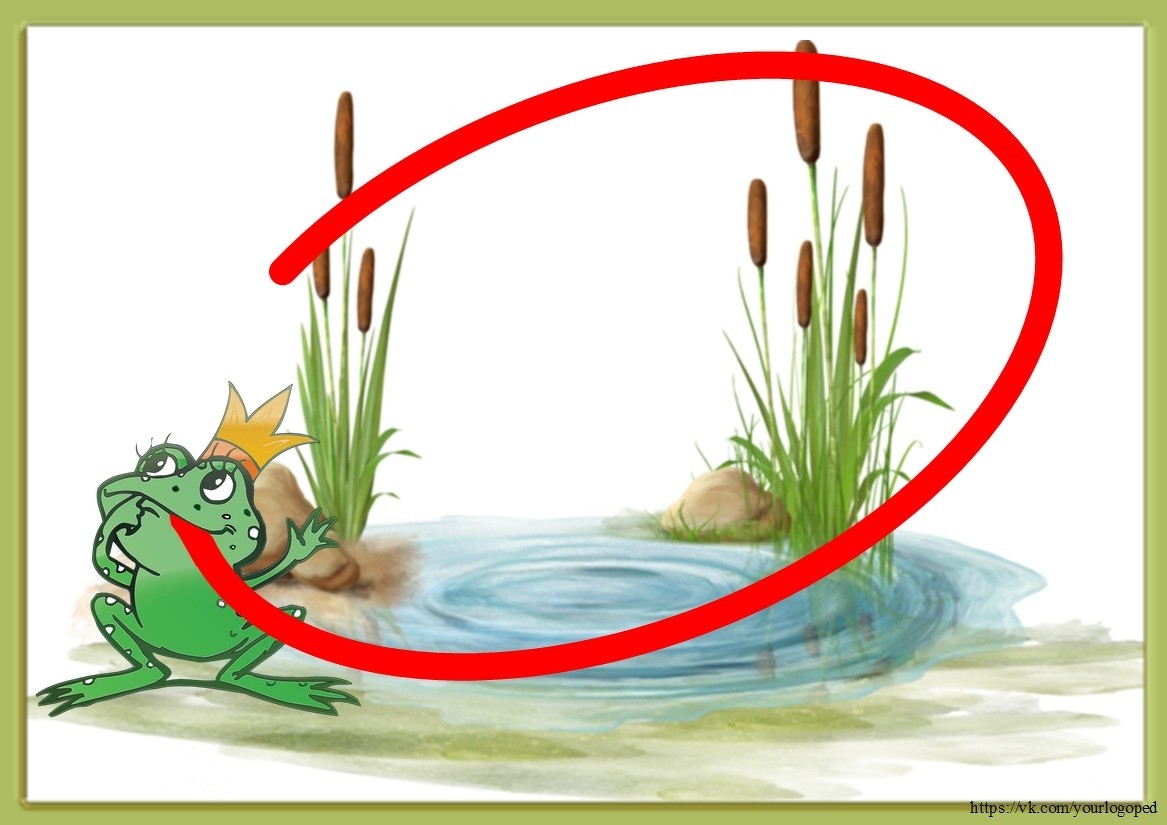 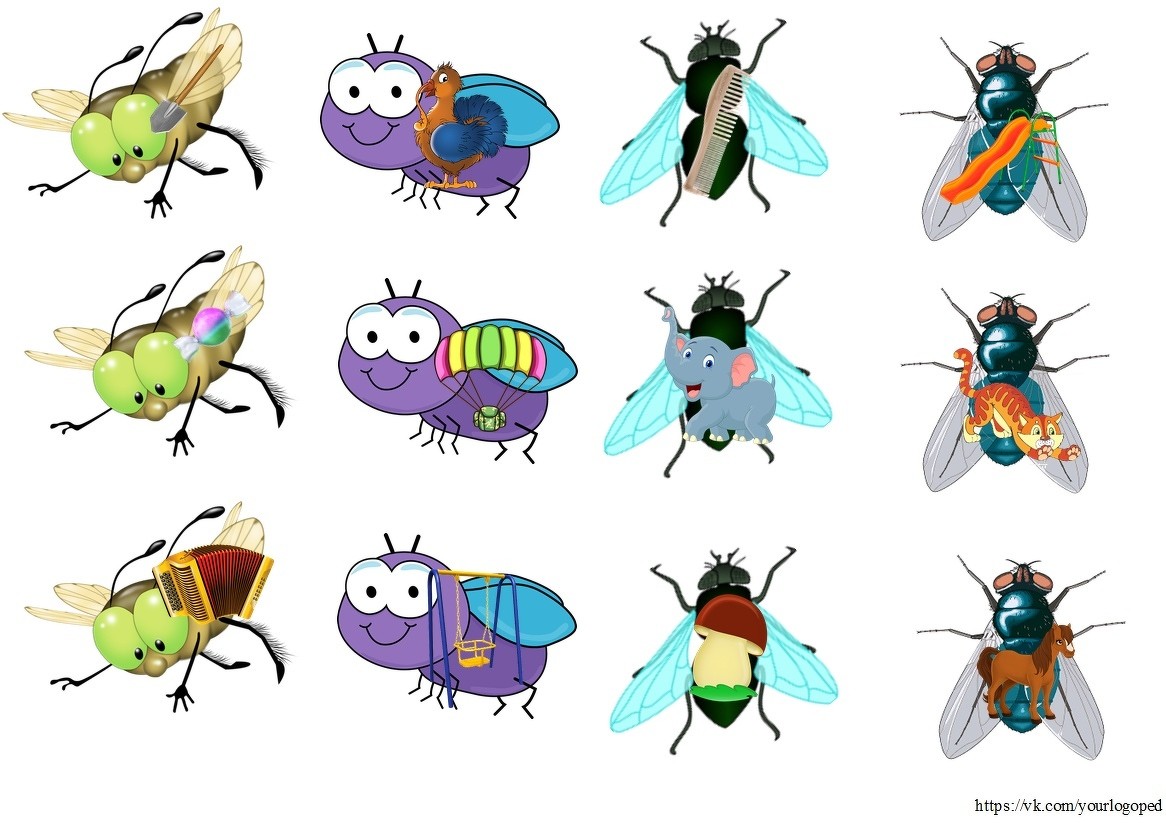 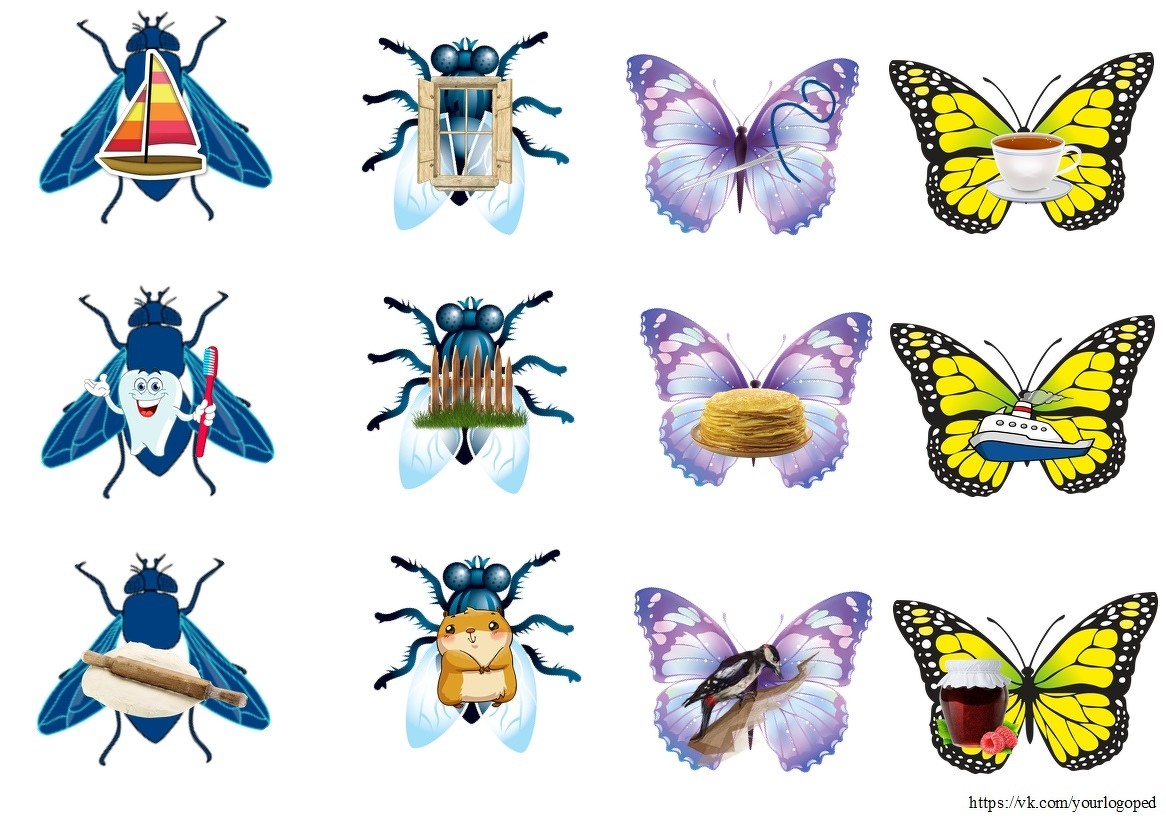 